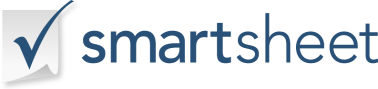 New Employee Announcement EmailSUBJECT LINE: Welcome [New Employee Name] to [Department] at [Company Name]BODY OF EMAIL:Greetings everyone,It is my pleasure to announce that [Employee Name] will be joining our team as a [job title] on [start date].[Employee Name] will work with [Department/Team] to [brief description of duties, title, etc.]. He/She has previously worked at/in [work/industry experience overview or recent graduation, etc.].Please take a moment to introduce yourself to [Employee Name], and join me in welcoming our newest team member!Best regards,[Your Name][Company standard signature format, logo, etc.]